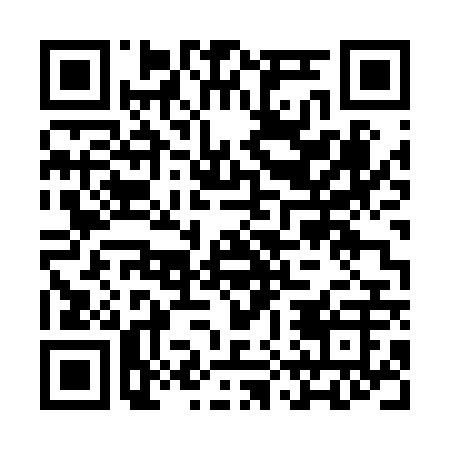 Ramadan times for Cottage Road Park, Virginia, USAMon 11 Mar 2024 - Wed 10 Apr 2024High Latitude Method: Angle Based RulePrayer Calculation Method: Islamic Society of North AmericaAsar Calculation Method: ShafiPrayer times provided by https://www.salahtimes.comDateDayFajrSuhurSunriseDhuhrAsrIftarMaghribIsha11Mon6:106:107:211:154:367:097:098:2012Tue6:096:097:201:154:367:107:108:2113Wed6:076:077:181:144:377:117:118:2214Thu6:066:067:171:144:377:127:128:2315Fri6:046:047:151:144:377:137:138:2416Sat6:036:037:141:134:387:147:148:2517Sun6:016:017:121:134:387:157:158:2618Mon6:006:007:111:134:397:167:168:2719Tue5:585:587:091:134:397:167:168:2820Wed5:565:567:081:124:397:177:178:2921Thu5:555:557:061:124:407:187:188:3022Fri5:535:537:051:124:407:197:198:3123Sat5:525:527:031:114:407:207:208:3224Sun5:505:507:021:114:417:217:218:3325Mon5:495:497:001:114:417:227:228:3426Tue5:475:476:591:104:417:237:238:3527Wed5:455:456:571:104:427:247:248:3628Thu5:445:446:561:104:427:247:248:3729Fri5:425:426:541:104:427:257:258:3830Sat5:415:416:531:094:437:267:268:3931Sun5:395:396:511:094:437:277:278:401Mon5:375:376:501:094:437:287:288:412Tue5:365:366:491:084:437:297:298:423Wed5:345:346:471:084:447:307:308:434Thu5:335:336:461:084:447:317:318:445Fri5:315:316:441:084:447:317:318:456Sat5:295:296:431:074:447:327:328:467Sun5:285:286:411:074:457:337:338:478Mon5:265:266:401:074:457:347:348:489Tue5:255:256:381:064:457:357:358:4910Wed5:235:236:371:064:457:367:368:50